 24.04.2020r.STARSZAKI ➙ karty pracyTemat tygodnia: Dbamy o przyrodęPraca plastyczna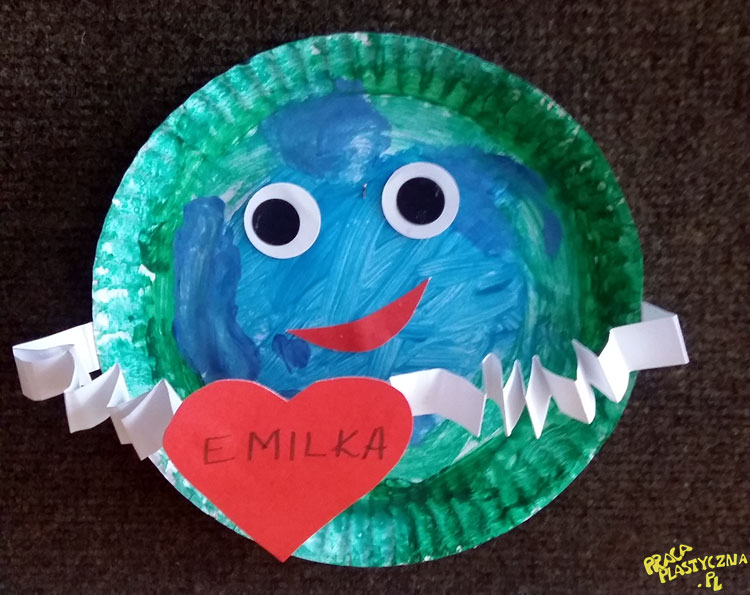     Pomoce:Papierowy talerzyk bądź wycięte koło z białej kartki papieru,Wycięte dwa okółka-czka z białego i czarnego papieru,Serduszko wycięte z czerwonej kartki,Wycięta łezka-uśmiech z czerwonego papieru,Farba zielona i niebieska,Dwa długie białe paski – harmonijki Klej,Pędzelek,Woda.Zajęcia matematyczneĆwiczenie 1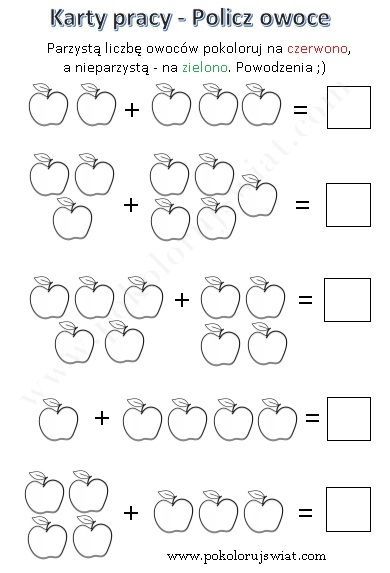 Ćwiczenie 2Oblicz i wybierz właściwą cyfrę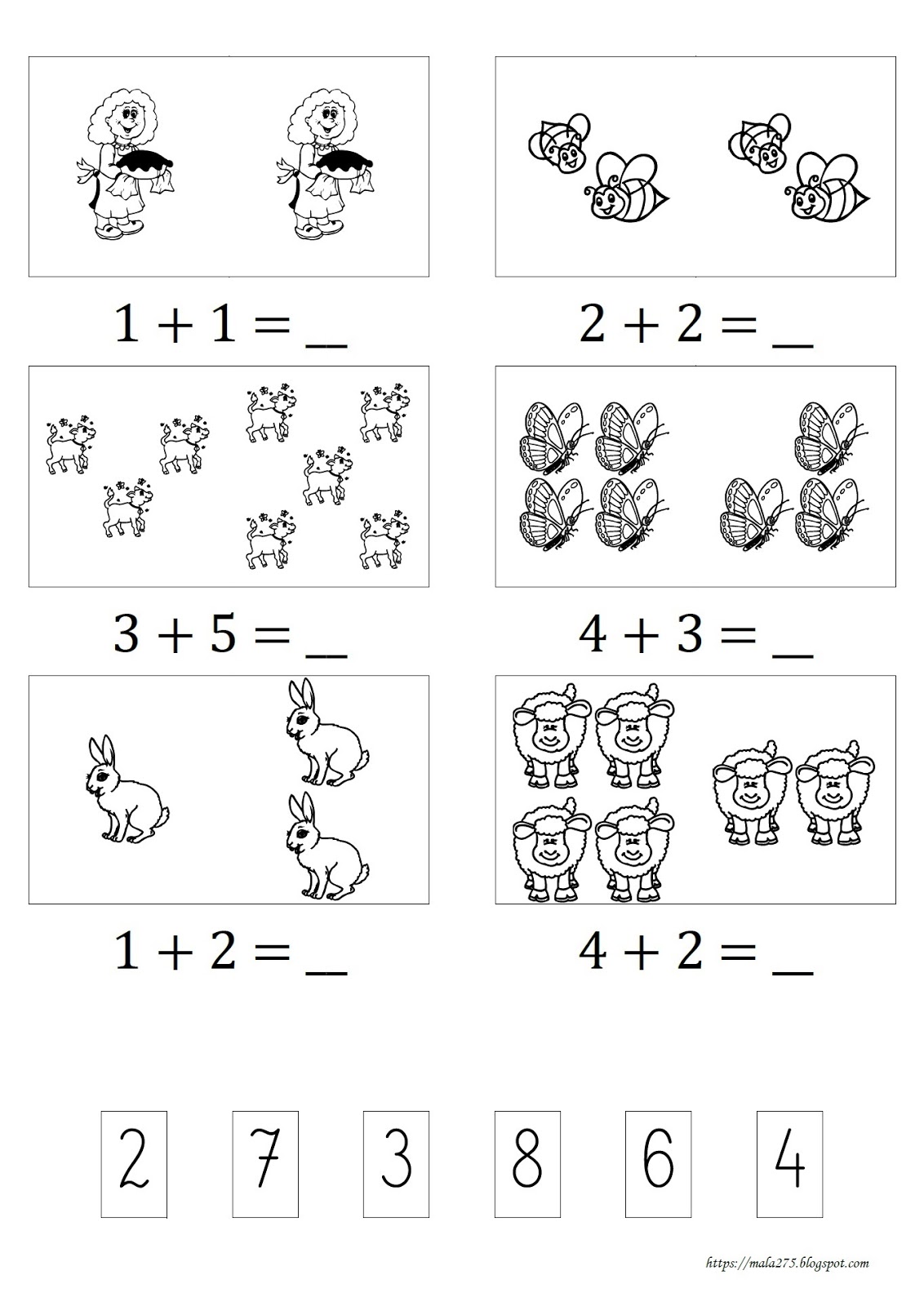 Ćwiczenie 3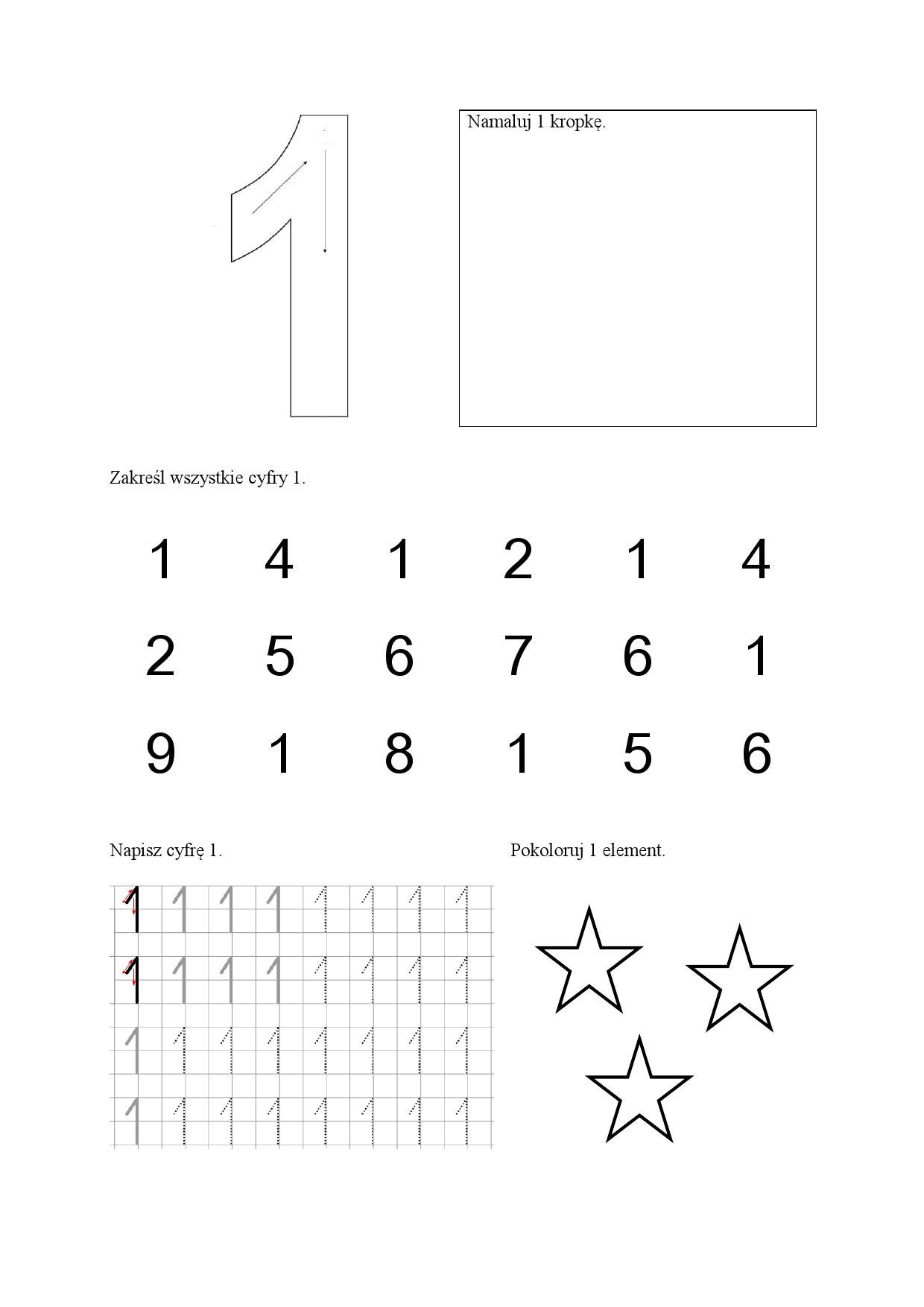 Ćwiczenie 4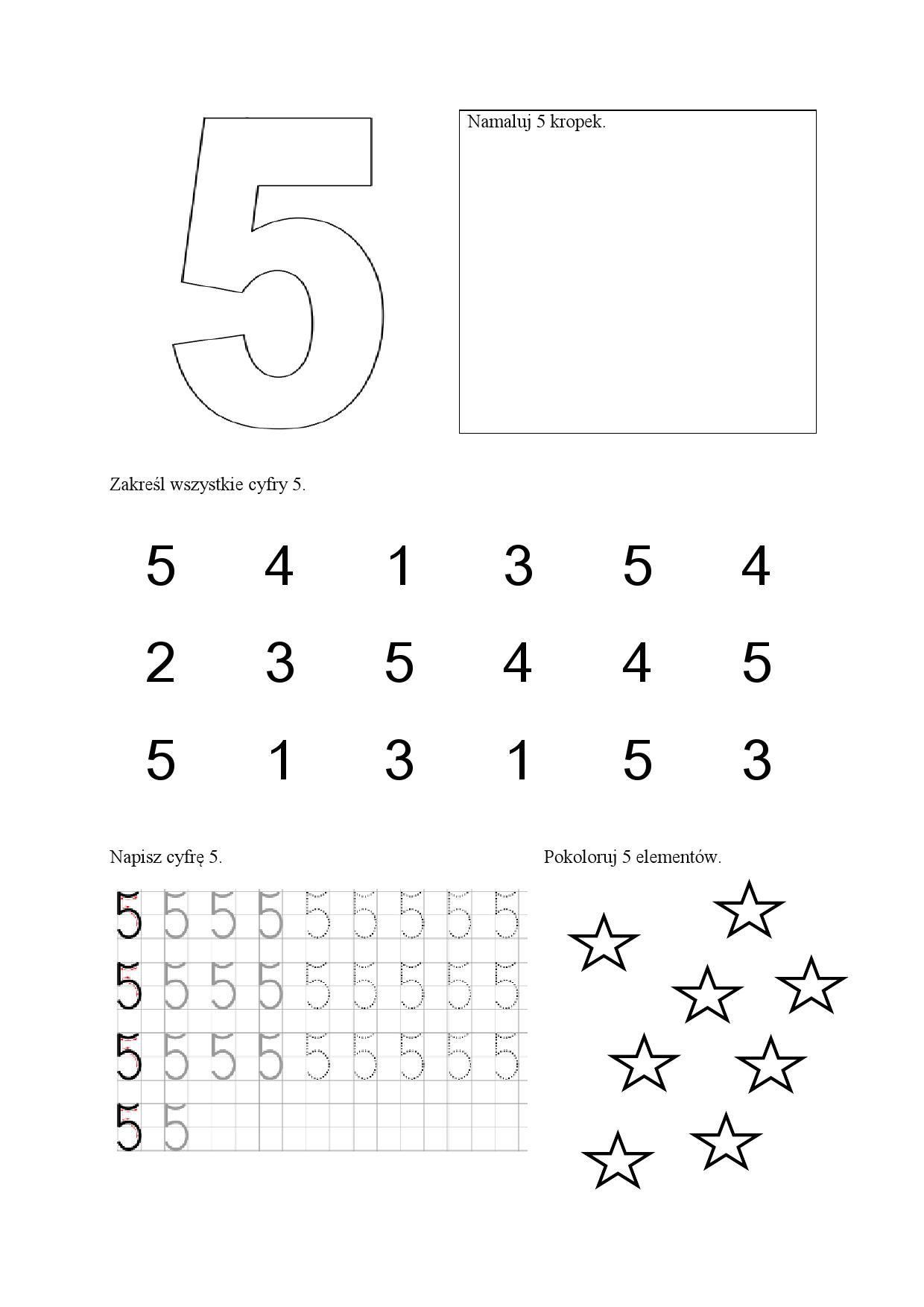 Przygotowała: Aneta Zielińska